Учащиеся МКОУ «Аверьяновская СОШ» приняли участие в параде Бессмертного полка 9 мая в день празднования 77-й годовщины Победы в Великой Отечественной войне 1941-1945 годов, в селе Аверьяновка состоялось шествие «Бессмертный полк».В 14 часов учащиеся МКОУ «Аверьяновская СОШ» с портретами своих дедов и прадедов выстроились в колонну и направились к месту проведения праздничного мероприятия. Возглавила Парад колона спецтехники Кизлярской автошколы ДОСААФ. Бортовые машины оформили флагами, растяжками патриотической тематики. С бортов КАМАЗов на всю округу звучала музыка военных лет.Кульминацией шествия стала передача Знамени Победы юнармейцам МКОУ «Аверьяновская СОШ», как символа победы добра над злом, победы над фашизмом. До главной праздничной площадки копию Флага Победы в сопровождении полиции на велосипедах доставили жители района и участники клуба «Кизляр». 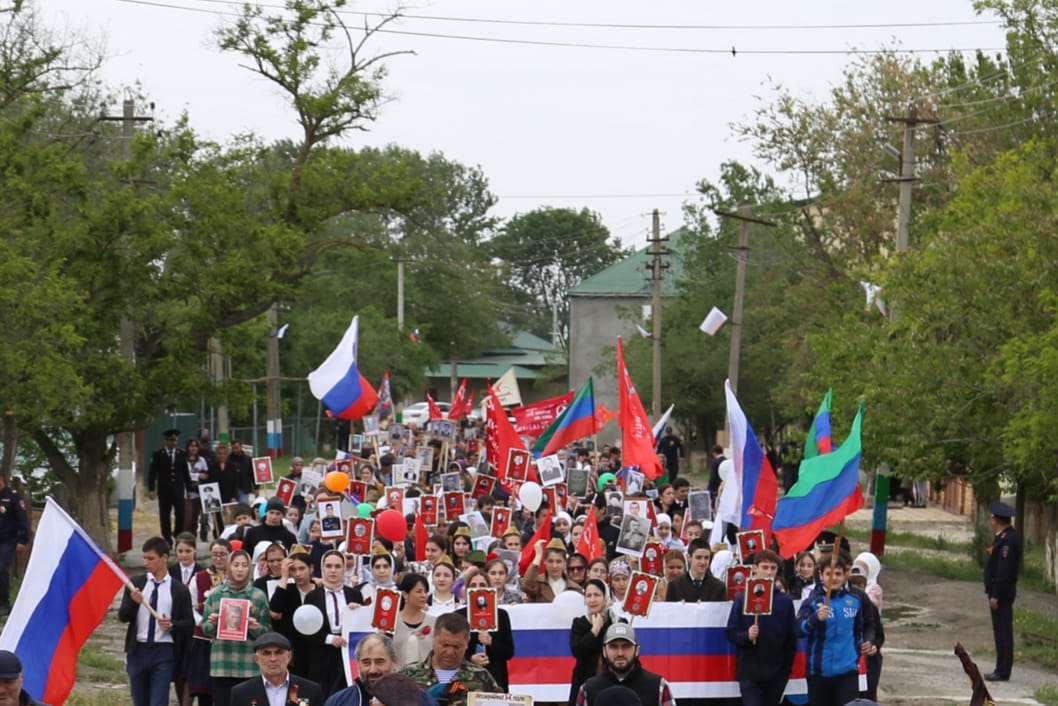 